                                                                       INTERNATIONAL ACADEMIC FESTIVAL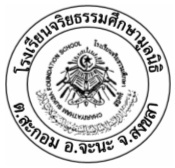 148 M.8 Sakom, Chana, Songkhla. ThailandTel: 074536370     Fax: 074536370HP: +66815412281, +6682-5282052                                                Email: sainiess2013@hotmail.com           saosan_1989@hotmail.com26Oct 2017Director/ Headmaster……………………………………….……………………………………….Dear Sir/ MadamInternational Academic Festival (IAF) 2018 With reference to the matter above, IAF Organizing Committee would like to extend its invitation to your school to participate in this festival. International Academic Festival (IAF) 2018 is an event organized by Islamic school network in Thailand. International Academic Festival (IAF) 2018 consist of 3 categories, which are: Reciting the Holy Qur’an, Arabic Nasheed and Story Telling Competition.The objectives of this event are:      To balance between academic skill and Islamic skill.To promote literacy, creativity, and intellectual development.To promote better understanding among people of different cultures through the sharing of their stories.To raise the standard of Reciting the Holy Qur’an, Arabic Fluency trough Nasheed and Story Telling in Thailand. As such, IAF organizing committee has partnered with Chariyathamsuksa Foundation School.  All the competitions on IAF 2018 will be conducted on 6th and 7thof February 2018 at Chariyathamsuksa Foundation School. On behalf of the IAF 2018 Committee, we cordially invite your school and the students to participate in this festival. Please refer to the concept paper attached for further information. We hope to hear a favorable response from you soon. Thank you in advance for your kind consideration and support.Yours Sincerely,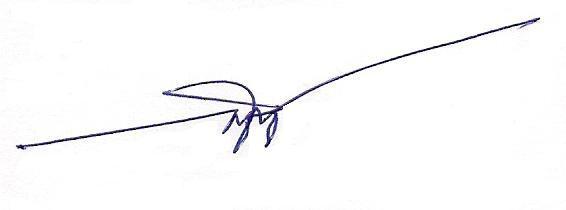 Aziz SamohChairmanIAF Organizing Committee 2018